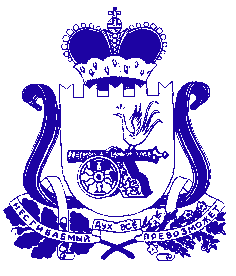 АДМИНИСТРАЦИЯ ПЕЧЕРСКОГО СЕЛЬСКОГО ПОСЕЛЕНИЯСМОЛЕНСКОГО РАЙОНА СМОЛЕНСКОЙ ОБЛАСТИП О С Т А Н О В Л Е Н И Еот  «17»  апреля   2020 года                                                                       № 33О внесении изменений в ПостановлениеАдминистрации Печерского сельского Поселения Смоленского района Смоленской области № 78 от 28.12.2018г «Об утверждении реестра мест (площадок) для сбора твердыхкоммунальных отходов на территории    Печерского сельскогопоселения Смоленского районаСмоленской области»     В соответствии с Федеральным законом от 06.10.2003 № 131-ФЗ «Об общих принципах организации местного самоуправления в Российской Федерации», с Федеральным законом от 24.06.1998 № 89-ФЗ «Об отходах производства и потребления», с Федеральным законом от 31.12.2017 № 503-ФЗ «О внесении изменений в Федеральный закон «Об отходах производства и потребления» и отдельные законодательные акты Российской Федерации», с постановлением правительства Российской Федерации от 31.08.2018 № 1039 «Об утверждении Правил обустройства мест (площадок) накопления твердых коммунальных отходов и ведения их реестра», Уставом Печерского сельского поселения Смоленского района Смоленской области,  АДМИНИСТРАЦИЯ   ПЕЧЕРСКОГО   СЕЛЬСКОГО         ПОСЕЛЕНИЯ СМОЛЕНСКОГО РАЙОНА СМОЛЕНСКОЙ ОБЛАСТИ  ПОСТАНОВЛЯЕТ:1. Внести в Постановление Администрации Печерского сельского поселения Смоленского района Смоленской области № 78 от 28.12.2018г «Об утверждении реестра мест  (площадок) для сбора твердых коммунальных отходов на  территории    Печерского сельского поселения Смоленского района» следующие изменения:1) Включить  в реестр мест (площадок) накопления твердых коммунальных отходов  Печерского сельского поселения Смоленского района Смоленской области, следующие контейнера для сбора ТКО расположенные  по адресу: Смоленская область, Смоленский район, с.Печерск ул.Минская, д.3 (около здания  библиотеки); ул.Комсомольская (в районе комбикорма); ул.Комсомольская (в районе ГРП); ул.Комсомольская (на перекрестке с ул.Запольная в районе д.1); перекресток ул. Мира д.4.2. Настоящее Постановление подлежит обнародованию путем размещения на официальном сайте  администрации Печерского сельского поселения Смоленского района Смоленской области   pechersk.smol-ray.ru  в сети Интернет.  Глава муниципального образованияПечерского сельского поселенияСмоленского района Смоленской области                                  Ю.Н. Янченко